SPRAWOZDANIE ZA ROK 2022 
Z REALIZACJI GMINNEJ STRATEGII ROZWIĄZYWANIA PROBLEMÓW SPOŁECZNYCH MIASTA CIESZYNANA LATA 2021 – 2025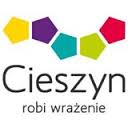 Opracowanie:Miejski Ośrodek Pomocy SpołecznejCieszyn, kwiecień 2023Obowiązek opracowania i realizacji gminnej strategii rozwiązywania problemów społecznych nakłada na gminę ustawa z dnia 12 marca 2004 roku o pomocy społecznej. Strategia została opracowana przez pracowników Miejskiego Ośrodka Pomocy Społecznej w Cieszynie, powołanych Zarządzeniem Kierownika Ośrodka do Zespołu doraźnego ds. opracowania projektu Strategii Rozwiązywania Problemów Społecznych Miasta Cieszyna na lata 2021 – 2024. W wyniku unieważnienia przedmiotowej Uchwały przez Wojewodę Śląskiego, postanowiono wydłużyć jej okres obowiązywania.Gminna Strategia Rozwiązywania Problemów Społecznych Miasta Cieszyna na lata 2021 – 2025 uchwalona została przez Radę Miejską Cieszyna w dniu 30 września 2021 roku (Uchwała Nr XXXII/376/21).Celem głównym Strategii jest stworzenie wszystkim mieszkańcom Cieszyna warunków do aktywnego udziału w życiu społeczności lokalnej na miarę potrzeb 
i możliwości.W Strategii określono również następujące cele strategiczne: Zapewnienie osobom niepełnosprawnym oraz długotrwale lub ciężko chorym w Cieszynie warunków do aktywnego uczestnictwa w życiu społeczności lokalnej na miarę ich możliwości i potrzeb.Zapewnienie osobom starszym wysokiej jakości życia i uczestnictwa w sferze publicznej.Rozwój systemu wspierającego aktywność zawodową mieszkańców gminy Cieszyn.Umacnianie istniejącego systemu wsparcia rodzin z dziećmi w Cieszynie.Umacnianie istniejącego systemu przeciwdziałania i wychodzenia z bezdomności.Wzmacnianie systemu przeciwdziałania uzależnieniom oraz przemocy w rodzinie na terenie gminy Cieszyn.Odbiorcami Strategii są mieszkańcy Cieszyna, w szczególności osoby i rodziny potrzebujące pomocy i wsparcia z powodu: ubóstwa, bezrobocia, bezdomności, uzależnień, problemów opiekuńczo - wychowawczych, samotnego rodzicielstwa, sieroctwa społecznego, bezradności (życiowej, społecznej, rodzinnej), niepełnosprawności, długotrwałej choroby, starości, przemocy w rodzinie. Planowane w Strategii działania przewidują znaczny udział jednostek gminy oraz organizacji pozarządowych, którym gmina zleca realizację wielu zadań publicznych. Strategia wyznacza ogólne cele i działania w zakresie rozwiązywania problemów społecznych, natomiast w wielu obszarach są one szczegółowo określane
w różnego rodzaju programach gminnych, w tym:Gminnym Programie Profilaktyki i Rozwiązywania Problemów Alkoholowych oraz Przeciwdziałania Narkomanii Miasta Cieszyna, uchwalanym corocznie przez Radę Miejską,	Gminnym Programie Wspierania Rodziny Miasta Cieszyna,Gminnym Programie Przeciwdziałania Przemocy w Rodzinie oraz Ochrony Ofiar Przemocy w Rodzinie.Jednostką odpowiedzialną za koordynację Strategii jest Miejski Ośrodek Pomocy Społecznej. Strategia realizowana jest przez Miejski Ośrodek Pomocy Społecznej, inne jednostki organizacyjne gminy oraz  organizacje pozarządowe, którym gmina Cieszyn zleca wykonywanie zadań w obszarze polityki społecznej.Partnerami w realizacji Strategii są organizacje pozarządowe, jednostki organizacyjne szczebla powiatowego, wojewódzkiego, jednostki i organy administracji państwowej, służba zdrowia, kościoły i związki wyznaniowe, podmioty ekonomii społecznej oraz podmioty gospodarcze.W prezentowanym Sprawozdaniu ujęto dane Miejskiego Ośrodka Pomocy Społecznej, a w  przypadku danych dotyczących organizacji pozarządowych ujęto wyłącznie te zadania, których realizację zleca im gmina Cieszyn. Działania określone w Strategii finansowane były ze środków własnych gminy, ze środków budżetu państwa, ze środków zewnętrznych pozyskanych przez gminę (między innymi z Unii Europejskiej oraz w ramach programów rządowych). Na realizację działań w roku 2022, wydatkowano środki w wysokości 3.328.447,34 złotych.Cel strategiczny 1.Zapewnienie osobom niepełnosprawnym oraz długotrwale lub ciężko chorym w Cieszynie warunków do aktywnego uczestnictwa w życiu społeczności lokalnej na miarę ich możliwości i potrzeb.Cel strategiczny 1.Zapewnienie osobom niepełnosprawnym oraz długotrwale lub ciężko chorym w Cieszynie warunków do aktywnego uczestnictwa w życiu społeczności lokalnej na miarę ich możliwości i potrzeb.Cel strategiczny 1.Zapewnienie osobom niepełnosprawnym oraz długotrwale lub ciężko chorym w Cieszynie warunków do aktywnego uczestnictwa w życiu społeczności lokalnej na miarę ich możliwości i potrzeb.Cel strategiczny 1.Zapewnienie osobom niepełnosprawnym oraz długotrwale lub ciężko chorym w Cieszynie warunków do aktywnego uczestnictwa w życiu społeczności lokalnej na miarę ich możliwości i potrzeb.Cel szczegółowy 1.1.Zapewnienie warunków do zachowania samodzielności i niezależności osób niepełnosprawnych oraz długotrwale lub ciężko chorych.Cel szczegółowy 1.1.Zapewnienie warunków do zachowania samodzielności i niezależności osób niepełnosprawnych oraz długotrwale lub ciężko chorych.Cel szczegółowy 1.1.Zapewnienie warunków do zachowania samodzielności i niezależności osób niepełnosprawnych oraz długotrwale lub ciężko chorych.Cel szczegółowy 1.1.Zapewnienie warunków do zachowania samodzielności i niezależności osób niepełnosprawnych oraz długotrwale lub ciężko chorych.DziałaniaDziałaniaWskaźnikiBudżetDziałanie 1.1.1. Rozwijanie oparcia środowiskowego.Działanie 1.1.1. Rozwijanie oparcia środowiskowego.Miejski Ośrodek Pomocy SpołecznejMiejski Ośrodek Pomocy SpołecznejDziałanie 1.1.1. Rozwijanie oparcia środowiskowego.Działanie 1.1.1. Rozwijanie oparcia środowiskowego.- liczba programów - 7 (asystent osobisty osoby niepełnosprawnej, opieka wytchnieniowa, Polski Związek Niewidomych Koło w Cieszynie, Polskie Stowarzyszenie na Rzecz Osób 
z Niepełnosprawnością Intelektualną Koło w Cieszynie, Stowarzyszenie Amazonek, Cieszyńskie Stowarzyszenie Ochrony Zdrowia Psychicznego „Więź”, Stowarzyszenie Rehabilitacji Kultury Fizycznej Turystyki i Integracji Osób Niepełnosprawnych).- liczba osób objętych pomocą - ok. 142 (asystent osobisty osoby niepełnosprawnej - 35 osób, opieka wytchnieniowa - 7 osób, działania na rzecz osób niepełnosprawnych - ok. 100).707.331,83 złDziałanie 1.1.2.Organizowanie i wspieranie różnych form pomocy dla osób niepełnosprawnych.Działanie 1.1.2.Organizowanie i wspieranie różnych form pomocy dla osób niepełnosprawnych.Miejski Ośrodek Pomocy SpołecznejMiejski Ośrodek Pomocy SpołecznejDziałanie 1.1.2.Organizowanie i wspieranie różnych form pomocy dla osób niepełnosprawnych.Działanie 1.1.2.Organizowanie i wspieranie różnych form pomocy dla osób niepełnosprawnych.- liczba form pomocy - 2 (portal SOW - System Obsługi Wsparcia - możliwość składania 
i rozliczania wniosków do PFRON, udział w grupach planowania przestrzennego 
i infrastruktury oraz współpracy instytucjonalnej i usług publicznych).- liczba osób objętych działaniami - 30,00 złDziałanie 1.1.3.Tworzenie przestrzeni publicznej przyjaznej mieszkańcom gminy Cieszyn.Działanie 1.1.3.Tworzenie przestrzeni publicznej przyjaznej mieszkańcom gminy Cieszyn.Miejski Ośrodek Pomocy SpołecznejMiejski Ośrodek Pomocy SpołecznejDziałanie 1.1.3.Tworzenie przestrzeni publicznej przyjaznej mieszkańcom gminy Cieszyn.Działanie 1.1.3.Tworzenie przestrzeni publicznej przyjaznej mieszkańcom gminy Cieszyn.- liczba przedsięwzięć na rzecz dostępności dla osób ze szczególnymi potrzebami - 21) Remont i przebudowa ulicy Głębokiej w Cieszynie wraz z placem św. Krzyża w ramach projektu: „Szlakiem Cieszyńskiego Tramwaju - rozwój transgranicznej turystyki”.Zakres inwestycji obejmował wykonanie kompletnej rewitalizacji ulicy Głębokiej oraz Pl. Św. Krzyża. 
W ramach przedsięwzięcia została przystosowana przestrzeń publiczna dla osób ze szczególnymi potrzebami poprzez likwidację krawężników, wytyczenie pasa dla pieszych wolnego od przeszkód.2) Przebudowa dróg  gminnych w Cieszynie w ramach zadania „Modernizacja dróg gminnych”: ul. Kościuszki, ul. Motelowa, ul. Łowiecka, ul. Górny Chodnik.Celem przedsięwzięcia była między innymi poprawa warunków bezpieczeństwa użytkowników ruchu drogowego.Ponadto, MOPS prowadził obsługę Komisji do spraw opiniowania projektów realizowanych przez Gminę Cieszyn zadań inwestycyjnych i remontowych, pod kątem ich dostosowania do potrzeb osób niepełnosprawnych, a jeden z pracowników był także jej członkiem.W 2022 roku Komisja zaopiniowała 3 projekty dotyczące:- projektu budowlano-wykonawczego pn. „Budowa windy zewnętrznej, przebudowa budynku Ratusza, remont budynku Ratusza, budynku kina oraz nawierzchni podwórka, wykonanie instalacji hydrantowej oraz instalacji oświetlenia ewakuacyjnego w budynku Ratusza, wykonanie nowego (przebudowa istniejącego) przyłącza kanalizacji sanitarnej do budynku Ratusza, montaż obiektów małej architektury na podwórku 43-400 Cieszyn, Rynek 1”,- zamierzenia pn. „Rozbudowa drogi powiatowej 2619S ul. Bielskiej w Cieszynie na odcinku ok 1 km wraz 
z głównymi skrzyżowaniami - z ul. Stawową i ul. Wiślańską”,- projektu pn. „Cieszyn - opracowanie dokumentacji w ramach wsparcia rozwoju miast POPT 2014 - 2020", współfinansowanego ze środków Unii Europejskiej - Funduszu Spójności - Program Operacyjny Pomoc Techniczna 2014 - 2020, Przedsięwzięcie PRL 22 „Poprawa dostępności Śródmieścia. Przygotowanie dokumentacji projektowej wraz z docelową organizacją ruchu”.Dodatkowo Komisja analizowała „Wariantową koncepcję modernizacji kąpieliska miejskiego oraz zagospodarowania terenu przy al. Jana Łyska 23 w Cieszynie”.W 2022 roku dwóch pracowników MOPS brało udział w pracach transgranicznych grup roboczych, jeden pracownik uczestniczył w pracach grupy planowania przestrzennego i infrastruktury, drugi pracownik 
w pracach grupy współpracy instytucjonalnej i usług publicznych. Transgraniczne grupy robocze zostały powołane zgodnie z zapisami Strategii współpracy transgranicznej Cieszyna i Czeskiego Cieszyna 
w kontekście rozwoju Euroregionu Śląsk Cieszyński.0,00 zł
Cel szczegółowy 1.2. Podnoszenie świadomości społeczeństwa o potrzebach osób niepełnosprawnych oraz osób długotrwale lub ciężko chorych.
Cel szczegółowy 1.2. Podnoszenie świadomości społeczeństwa o potrzebach osób niepełnosprawnych oraz osób długotrwale lub ciężko chorych.
Cel szczegółowy 1.2. Podnoszenie świadomości społeczeństwa o potrzebach osób niepełnosprawnych oraz osób długotrwale lub ciężko chorych.
Cel szczegółowy 1.2. Podnoszenie świadomości społeczeństwa o potrzebach osób niepełnosprawnych oraz osób długotrwale lub ciężko chorych.DziałaniaWskaźnikiWskaźnikiBudżetDziałanie 1.2.1.Organizowanie i uczestnictwo w działaniach informacyjnych 
i edukacyjnych skierowanych do społeczności lokalnej.Miejski Ośrodek Pomocy Społecznej Miejski Ośrodek Pomocy Społecznej Miejski Ośrodek Pomocy Społecznej Działanie 1.2.1.Organizowanie i uczestnictwo w działaniach informacyjnych 
i edukacyjnych skierowanych do społeczności lokalnej.- liczba form działań informacyjnych i edukacyjnych - 6 (punkt informacyjny - MOPS, Polski Związek Niewidomych Koło w Cieszynie, Polskie Stowarzyszenie na Rzecz Osób z Niepełnosprawnością Intelektualną Koło w Cieszynie, Stowarzyszenie Amazonek, Cieszyńskie Stowarzyszenie Ochrony Zdrowia Psychicznego „Więź”, Stowarzyszenie Rehabilitacji Kultury Fizycznej Turystyki i Integracji Osób Niepełnosprawnych).- liczba punktów informacyjnych - 6- liczba form działań informacyjnych i edukacyjnych - 6 (punkt informacyjny - MOPS, Polski Związek Niewidomych Koło w Cieszynie, Polskie Stowarzyszenie na Rzecz Osób z Niepełnosprawnością Intelektualną Koło w Cieszynie, Stowarzyszenie Amazonek, Cieszyńskie Stowarzyszenie Ochrony Zdrowia Psychicznego „Więź”, Stowarzyszenie Rehabilitacji Kultury Fizycznej Turystyki i Integracji Osób Niepełnosprawnych).- liczba punktów informacyjnych - 60,00 złDziałanie 1.2.2.Wsparcie rodzin i osób niepełnosprawnych w zakresie akceptacji niepełnosprawności.Miejski Ośrodek Pomocy SpołecznejMiejski Ośrodek Pomocy SpołecznejMiejski Ośrodek Pomocy SpołecznejDziałanie 1.2.2.Wsparcie rodzin i osób niepełnosprawnych w zakresie akceptacji niepełnosprawności.- liczba spotkań - 0 - liczba odbiorców - 0- liczba spotkań - 0 - liczba odbiorców - 00,00 zł
Cel strategiczny 2.Zapewnienie osobom starszym wysokiej jakości życia i uczestnictwa w sferze publicznej. 
Cel strategiczny 2.Zapewnienie osobom starszym wysokiej jakości życia i uczestnictwa w sferze publicznej. 
Cel strategiczny 2.Zapewnienie osobom starszym wysokiej jakości życia i uczestnictwa w sferze publicznej. 
Cel szczegółowy 2.1.Podnoszenie świadomości osób starszych oraz społeczeństwa o potrzebach i problemach ludzi starszych.
Cel szczegółowy 2.1.Podnoszenie świadomości osób starszych oraz społeczeństwa o potrzebach i problemach ludzi starszych.
Cel szczegółowy 2.1.Podnoszenie świadomości osób starszych oraz społeczeństwa o potrzebach i problemach ludzi starszych.DziałaniaWskaźnikiBudżetDziałanie 2.1.1.Inicjowanie, wspieranie i promowanie działań służących podnoszeniu świadomości społeczeństwa o potrzebach i problemach ludzi starszych.Miejski Ośrodek Pomocy SpołecznejMiejski Ośrodek Pomocy SpołecznejDziałanie 2.1.1.Inicjowanie, wspieranie i promowanie działań służących podnoszeniu świadomości społeczeństwa o potrzebach i problemach ludzi starszych.- liczba form działań - 6 (Międzynarodowy Dzień Seniora, Cieszyńska Rada Seniorów, Senior – miesięcznik wydawany przez Stowarzyszenie „Manko”, artykuły na stronie internetowej www.cieszyn.pl, Biblioteka Miejska w Cieszynie - zajęcia dla seniorów, program osłonowy „Korpus Wsparcia Seniorów na rok 2022 w Gminie Cieszyn”, którego celem była poprawa bezpieczeństwa oraz możliwość samodzielnego funkcjonowania osób powyżej 65 r. ż.).- liczba informacji o potrzebach osób starszych - 50,00 złDziałanie 2.1.2.Wspieranie i promowanie akcji profilaktycznych  
i edukacyjnych dla osób starszych.Miejski Ośrodek Pomocy SpołecznejMiejski Ośrodek Pomocy SpołecznejDziałanie 2.1.2.Wspieranie i promowanie akcji profilaktycznych  
i edukacyjnych dla osób starszych.- liczba akcji - 1 (wolontariat - 3 wolontariuszy zaangażowanych w programie osłonowym „Korpus Wsparcia Seniorów na rok 2022 w Gminie Cieszyn””).0,00 złCel szczegółowy 2.2.Wsparcie osób i rodzin w środowisku domowym.Cel szczegółowy 2.2.Wsparcie osób i rodzin w środowisku domowym.Cel szczegółowy 2.2.Wsparcie osób i rodzin w środowisku domowym.DziałaniaWskaźnikiBudżetDziałanie 2.2.1.Tworzenie innowacyjnych form pomocy osobom starszym w ich środowisku zamieszkania.Miejski Ośrodek Pomocy SpołecznejMiejski Ośrodek Pomocy SpołecznejDziałanie 2.2.1.Tworzenie innowacyjnych form pomocy osobom starszym w ich środowisku zamieszkania.- liczba innowacyjnych form pomocy - 5 (Koperta życia, Opieka 75+ była realizowana od stycznia 2022 r. do grudnia 2022 r. Program wspierał finansowo gminę w realizacji zadania świadczenia usług opiekuńczych i specjalistycznych usług opiekuńczych dla osób po 75 roku życia. Finansowana z budżetu państwa - 50% oraz budżetu gminy - 50%, Asystent osobisty osoby niepełnosprawnej, program realizowany był od stycznia 2022 r. do grudnia 2022 r. Program zapewniał dorosłym osobom niepełnosprawnym szanse na prowadzenie bardziej samodzielnego i aktywnego życia, dostęp do wydarzeń kulturalnych, sportowych i społecznych. Finansowano z Funduszu Solidarnościowego - 100%, w ramach zadań własnych gminy o charakterze obowiązkowym realizowane były przez gminę usługi opiekuńcze 
i specjalistyczne usługi opiekuńcze dla osób w podeszłym wieku, w ramach zadań zleconych z zakresu administracji rządowej realizowanych przez gminę organizowano i świadczono w miejscu zamieszkania usługi dla osób z zaburzeniami psychicznymi, Korpus Wsparcia Seniorów - program składający się z 2 modułów: wolontariat - 3 wolontariuszy świadczyło usługi wolontariackie dla 3 osób starszych, opaski bezpieczeństwa w ramach teleopieki - skorzystało 61 osób, opieka wytchnieniowa).- liczba osób objętych pomocą - 14077.149,00 zł (środki na realizację pochodzą z Funduszu Solidarnościowego oraz
z Funduszu Przeciwdziałania COVID-19.)Działanie 2.2.2.Organizowanie, wspieranie dziennych ośrodków wsparcia, 
w tym domów dziennego pobytu, klubów, świetlic dla osób starszych.Miejski Ośrodek Pomocy SpołecznejMiejski Ośrodek Pomocy SpołecznejDziałanie 2.2.2.Organizowanie, wspieranie dziennych ośrodków wsparcia, 
w tym domów dziennego pobytu, klubów, świetlic dla osób starszych.- liczba form wsparcia - 2 (Związek Kombatantów Rzeczypospolitej Polskiej i byłych Więźniów Politycznych Koło Miejskie w Cieszynie, projekt zmiany sposobu użytkowania części pomieszczeń 
w budynku Żłobka nr 2 z przeznaczeniem na Dzienny Dom „Senior+”).- liczba uczestników - 3920.000,00 złDziałanie 2.2.3.Interdyscyplinarna współpraca różnych polityk sektorowych.Miejski Ośrodek Pomocy SpołecznejMiejski Ośrodek Pomocy SpołecznejDziałanie 2.2.3.Interdyscyplinarna współpraca różnych polityk sektorowych.- liczba podmiotów zaangażowanych we współpracę - 2 (MOPS, Cieszyńska Rada Seniorów, organizacje pozarządowe).- liczba wspólnych przedsięwzięć - 00,00 zł
Cel strategiczny 3. Rozwój systemu wspierającego aktywność zawodową mieszkańców gminy Cieszyn.
Cel strategiczny 3. Rozwój systemu wspierającego aktywność zawodową mieszkańców gminy Cieszyn.
Cel strategiczny 3. Rozwój systemu wspierającego aktywność zawodową mieszkańców gminy Cieszyn.Cel szczegółowy 3.1. Integracja społeczna i zawodowa osób zagrożonych wykluczeniem społecznym.Cel szczegółowy 3.1. Integracja społeczna i zawodowa osób zagrożonych wykluczeniem społecznym.Cel szczegółowy 3.1. Integracja społeczna i zawodowa osób zagrożonych wykluczeniem społecznym.DziałaniaWskaźnikiBudżetDziałanie 3.1.1.Poszerzanie współpracy 
z podmiotami działającymi na rzecz zatrudnienia.Miejski Ośrodek Pomocy SpołecznejMiejski Ośrodek Pomocy SpołecznejDziałanie 3.1.1.Poszerzanie współpracy 
z podmiotami działającymi na rzecz zatrudnienia.- liczba projektów realizowanych w partnerstwie - 1 (Fundacja Rozwoju Przedsiębiorczości Społecznej „Być Razem - projekt „Lepszy Ty”)- liczba zawartych umów partnerskich  - 0 - liczba spotkań - 00,00 złDziałanie 3.1.2.Wykorzystanie potencjału podmiotów ekonomii społecznej w aktywizacji osób zagrożonych wykluczeniem społecznym.Miejski Ośrodek Pomocy SpołecznejMiejski Ośrodek Pomocy SpołecznejDziałanie 3.1.2.Wykorzystanie potencjału podmiotów ekonomii społecznej w aktywizacji osób zagrożonych wykluczeniem społecznym.- liczba podmiotów ekonomii społecznej świadczących usługi na rzecz osób zagrożonych wykluczeniem społecznym - 2 (Fundacja Rozwoju Przedsiębiorczości Społecznej „Być Razem”, Fundacja ADONAI).- liczba nowopowstałych PES - 00,00 zł
Cel szczegółowy 3.2.Dążenie do wyrównania szans różnych grup społecznych na rynku pracy ze szczególnym uwzględnieniem osób wykluczonych społecznie.
Cel szczegółowy 3.2.Dążenie do wyrównania szans różnych grup społecznych na rynku pracy ze szczególnym uwzględnieniem osób wykluczonych społecznie.
Cel szczegółowy 3.2.Dążenie do wyrównania szans różnych grup społecznych na rynku pracy ze szczególnym uwzględnieniem osób wykluczonych społecznie.DziałaniaWskaźnikiBudżetDziałanie 3.2.1.Współpraca z Powiatowym Urzędem Pracy w zakresie monitorowania zjawiska bezrobocia na terenie gminy Cieszyn.Miejski Ośrodek Pomocy SpołecznejMiejski Ośrodek Pomocy SpołecznejDziałanie 3.2.1.Współpraca z Powiatowym Urzędem Pracy w zakresie monitorowania zjawiska bezrobocia na terenie gminy Cieszyn.- liczba działań w zakresie monitorowania zjawiska bezrobocia - 2 (Samorządowa Elektroniczna Platforma Informacyjna - SEPI, informacje z PUP do Oceny Zasobów Pomocy Społecznej).0,00 złDziałanie 3.2.2. Współpraca z Powiatowym Urzędem Pracy i organizacjami pozarządowymi w zakresie inicjowania i wspierania systemowych rozwiązań umożliwiających podjęcie pracy.Miejski Ośrodek Pomocy SpołecznejMiejski Ośrodek Pomocy SpołecznejDziałanie 3.2.2. Współpraca z Powiatowym Urzędem Pracy i organizacjami pozarządowymi w zakresie inicjowania i wspierania systemowych rozwiązań umożliwiających podjęcie pracy.- liczba osób, które skorzystały ze szkoleń, kursów, staży, prac społecznie użytecznych - 57 (w 2022 roku MOPS współpracował z Fundacją Rozwoju Przedsiębiorczości Społecznej „Być Razem”, kierując do projektu „Lepszy Ty” osoby zagrożone wykluczeniem i wykluczone społecznie, w szczególności osoby niepełnosprawne. Osoby objęte były kompleksowym wsparciem w formie doradztwa i konsultacji, szkoleń edukacyjnych i zawodowych oraz staży. W ramach projektu, z ramienia MOPS w Cieszynie wyznaczono 3 mentorów (pracowników socjalnych). Każdy z mentorów posiadał grupę uczestników projektu, z którymi był w stałym kontakcie, monitorował ich udział w projekcie). Pracownicy MOPS skierowali do projektu „Lepszy Ty” 54 osoby.Pracownicy socjalni Ośrodka współpracowali z Powiatowym Urzędem Pracy w zakresie przekazywania informacji o aktualnych ofertach pracy osobom bezrobotnym i poszukującym pracy, korzystającym 
z pomocy społecznej, informowali zainteresowane osoby o możliwości skorzystania z poradnictwa zawodowego w PUP oraz kierowali na szkolenia organizowane przez PUP. Utrzymywali stały kontakt 
z biurem pośrednictwa pracy.W roku 2022 nie zostały zrealizowane prace społecznie użyteczne, ponieważ nie ogłoszono naboru. - liczba osób niepełnosprawnych, które otrzymały wsparcie na rozpoczęcie działalności gospodarczej lub zostały skierowane na nowoutworzone stanowiska pracy - 7 (3 osoby niepełnosprawne zostały skierowane na staż pracy i następnie podjęły pracę oraz  4 osoby niepełnosprawne rozpoczęły działalność gospodarczą).0,00 złDziałanie 3.2.3.Wspieranie różnych form integracji społecznej i zawodowej osób wykluczonych społecznie.Miejski Ośrodek Pomocy SpołecznejMiejski Ośrodek Pomocy SpołecznejDziałanie 3.2.3.Wspieranie różnych form integracji społecznej i zawodowej osób wykluczonych społecznie.- liczba instytucji umożliwiających podjęcie aktywizacji zawodowej - 1 (w ramach realizacji zadania publicznego pod nazwą: „Nowy start, nowe szanse” - program aktywizacji społecznej osób bezdomnych, 
w tym praca socjalna, grupy edukacyjne, wykłady, warsztaty treningu pracy na rzecz osób bezdomnych, 
z zadania skorzystało 65 osób).70.000,00 zł
Cel strategiczny 4.Umacnianie istniejącego systemu wsparcia rodzin z dziećmi w Cieszynie.
Cel strategiczny 4.Umacnianie istniejącego systemu wsparcia rodzin z dziećmi w Cieszynie.
Cel strategiczny 4.Umacnianie istniejącego systemu wsparcia rodzin z dziećmi w Cieszynie.Cel szczegółowy 4.1.Wspieranie rodziny w wypełnianiu funkcji opiekuńczo – wychowawczych.Cel szczegółowy 4.1.Wspieranie rodziny w wypełnianiu funkcji opiekuńczo – wychowawczych.Cel szczegółowy 4.1.Wspieranie rodziny w wypełnianiu funkcji opiekuńczo – wychowawczych.DziałaniaWskaźnikiBudżetDziałanie 4.1.1.Zapewnienie oferty placówek wsparcia dziennego.Miejski Ośrodek Pomocy SpołecznejMiejski Ośrodek Pomocy SpołecznejDziałanie 4.1.1.Zapewnienie oferty placówek wsparcia dziennego.- liczba placówek - 6 (placówki prowadzone przez Towarzystwo Przyjaciół Dzieci Oddział Powiatowy 
w Cieszynie).- liczba odbiorców - 130- liczba miejsc w placówkach - 180198.000,00 złDziałanie 4.1.2.Zapewnienie poradnictwa rodzinnego.Miejski Ośrodek Pomocy SpołecznejMiejski Ośrodek Pomocy SpołecznejDziałanie 4.1.2.Zapewnienie poradnictwa rodzinnego.- liczba odbiorców - 296 (w 2022 roku Stowarzyszenie Pomocy Wzajemnej „Być Razem” realizowało na zlecenie gminy „Program wieloaspektowej pomocy psychologicznej i prawnej „Rodzina w Centrum”, 
w ramach którego zorganizowano Szkołę dla Rodziców, w której wzięło udział 5 osób).Z projektu skorzystało 296 osób z terenu gminy Cieszyn, 
w tym 99 dzieci i młodzieży. W ramach programu, Stowarzyszenie zorganizowało: pomoc psychologiczną, poradnictwo prawne w formie indywidualnych konsultacji, zajęcia kompensacyjno - rewalidacyjne, grupy terapii zajęciowej w pracowniach artystycznych).140.000,00 złDziałanie 4.1.3.Działania informacyjne, profilaktyczne i edukacyjne skierowane do rodziców.Miejski Ośrodek Pomocy SpołecznejMiejski Ośrodek Pomocy SpołecznejDziałanie 4.1.3.Działania informacyjne, profilaktyczne i edukacyjne skierowane do rodziców.- liczba odbiorców - 337- liczba form działań - 3 (spotkania profilaktyczne dla rodziców).1.500,00 złDziałanie 4.1.4.Organizowanie grup wsparcia dla rodziców przeżywających trudności opiekuńczo -wychowawcze.Miejski Ośrodek Pomocy SpołecznejMiejski Ośrodek Pomocy SpołecznejDziałanie 4.1.4.Organizowanie grup wsparcia dla rodziców przeżywających trudności opiekuńczo -wychowawcze.- liczba odbiorców - 6- liczba grup wsparcia - 2 (W Powiatowym Ośrodku Wsparcia dla osób dotkniętych przemocą 
w rodzinie prowadzona była grupa wsparcia dla osób dotkniętych przemocą w rodzinie dla osób korzystających ze schronienia oraz osób z zewnątrz, która miała charakter samopomocowy, Stowarzyszenie Pomocy Wzajemnej „Być Razem” realizowało na zlecenie gminy „Program wieloaspektowej pomocy psychologicznej i prawnej „Rodzina w Centrum”, w ramach którego zorganizowano Szkołę dla Rodziców, w której wzięło udział 5 osób ).0,00 złFinansowanie odbywa się w ramach dotacji na prowadzenie  Powiatowego Ośrodka Wsparcia dla osób dotkniętych przemocą w rodzinie.Działanie 4.1.5.Umożliwienie rodzinom wielodzietnym udziału w społeczno - kulturalnym życiu miasta.Miejski Ośrodek Pomocy Społecznej /Wydział Spraw Obywatelskich i Działalności Gospodarczej Urzędu MiejskiegoMiejski Ośrodek Pomocy Społecznej /Wydział Spraw Obywatelskich i Działalności Gospodarczej Urzędu MiejskiegoDziałanie 4.1.5.Umożliwienie rodzinom wielodzietnym udziału w społeczno - kulturalnym życiu miasta.- liczba partnerów - 1 (partner pozyskany w 2022 roku)- liczba programów - 1 (Cieszyńska Karta  Dużej Rodziny)- liczba rodzin objętych programami - 46 rodziny (wydanych zostało 229 kart).0,00 złCel szczegółowy 4.2.Pomoc rodzinie w sytuacji kryzysowej.Cel szczegółowy 4.2.Pomoc rodzinie w sytuacji kryzysowej.Cel szczegółowy 4.2.Pomoc rodzinie w sytuacji kryzysowej.DziałaniaWskaźnikiBudżetDziałanie 4.2.1.Pomoc kobietom w ciąży oraz rodzicom samotnie wychowującym dzieci.Miejski Ośrodek Pomocy SpołecznejMiejski Ośrodek Pomocy SpołecznejDziałanie 4.2.1.Pomoc kobietom w ciąży oraz rodzicom samotnie wychowującym dzieci.- liczba form działań - 2 (Stowarzyszenie Pomocy Wzajemnej „Być Razem” - Dom Matki i Dziecka „Słonecznik”, Powiatowy Ośrodek Wsparcia dla Ofiar Dotkniętych Przemocą w Rodzinie, mieszkanie chronione).- liczba odbiorców - 41 (DMiDz „Słonecznik” - 20 osób z Cieszyna (7 osób dorosłych i 13 dzieci), POW - 8 osób, ze schronienia skorzystało 8 osób z Cieszyna (4 kobiety,  4 dzieci). Osoby dorosłe, które korzystały ze schronienia były objęte także pracą socjalną i grupą wsparcia. Ponadto przeprowadzono 6 interwencji kryzysowych. Z pomocy prawnej skorzystało 115 osób, a z poradnictwa psychologicznego 77 osób, 
3 osoby w mieszkaniu chronionym).161.091,91 złDziałanie 4.2.2.Rozwijanie działań wspierających i edukacyjnych skierowanych do rodziców dzieci i młodzieży umieszczonych 
w pieczy zastępczej.Miejski Ośrodek Pomocy SpołecznejMiejski Ośrodek Pomocy SpołecznejDziałanie 4.2.2.Rozwijanie działań wspierających i edukacyjnych skierowanych do rodziców dzieci i młodzieży umieszczonych 
w pieczy zastępczej.- liczba dzieci i młodzieży umieszczonych w pieczy zastępczej - 88- liczba dzieci i młodzieży powracających z pieczy zastępczej do rodziny biologicznej - 13- liczba działań skierowanych do rodziców - 3 (grupa wsparcia, praca socjalna, asystentura)- liczba rodzin biologicznych podejmujących współpracę z asystentem rodziny - 34788.415,02 złDziałanie 4.2.3.Wsparcie młodzieży opuszczającej placówki opiekuńczo-wychowawcze oraz rodziny zastępcze.Miejski Ośrodek Pomocy SpołecznejMiejski Ośrodek Pomocy SpołecznejDziałanie 4.2.3.Wsparcie młodzieży opuszczającej placówki opiekuńczo-wychowawcze oraz rodziny zastępcze.- liczba osób, które otrzymały lokal mieszkalny z zasobów gminy - 2 (Zakład Budynków Miejskich Sp. z o. o. przydzielił lokale socjalne 2 wychowankom pieczy zastępczej).0,00 złDziałanie 4.2.4.Podejmowanie działań zmierzających do ustanowienia rodzin wspierających.Miejski Ośrodek Pomocy SpołecznejMiejski Ośrodek Pomocy SpołecznejDziałanie 4.2.4.Podejmowanie działań zmierzających do ustanowienia rodzin wspierających.- liczba form działań informacyjnych - 0- liczba rodzin wspierających - 0 (zgodnie z ustawą o wspieraniu rodziny i systemie pieczy zastępczej pełnienie funkcji rodziny wspierającej może być powierzone osobom z bezpośredniego otoczenia dziecka. W 2022 roku nie udało się pozyskać z najbliższego otoczenia rodzin objętych wsparciem asystenta, rodzin wspierających).    0,00 złDziałanie 4.2.5.Rozwijanie interdyscyplinarnej współpracy w zakresie organizacji pomocy rodzinom przeżywającym trudności w wypełnianiu funkcji opiekuńczo-wychowawczych.Miejski Ośrodek Pomocy SpołecznejMiejski Ośrodek Pomocy SpołecznejDziałanie 4.2.5.Rozwijanie interdyscyplinarnej współpracy w zakresie organizacji pomocy rodzinom przeżywającym trudności w wypełnianiu funkcji opiekuńczo-wychowawczych.- liczba podmiotów zaangażowanych we współpracę - 6 (MOPS, Sąd Rejonowy III Wydział Rodzinny
i Nieletnich w Cieszynie, służba kuratorska, przedszkole, placówka wsparcia dziennego Dom Matki 
i Dziecka Słonecznik” - Stowarzyszenie Pomocy Wzajemnej „Być Razem”, żłobek).- liczba spotkań - 3 (2 spotkania z pracownikami socjalnymi: spotkanie z sędzią Sądu Rejonowego 
w Cieszynie, dotyczące zmian w prawie rodzinnym i opiekuńczym, prelekcja funkcjonariusza KPP 
w Cieszynie dotycząca substancji psychoaktywnych, stała współpraca z kuratorami pionu rodzinnego Sądu rejonowego w Cieszynie, dotycząca rodzin z przeżywających problemy opiekuńczo - wychowawcze).0,00 zł
Cel strategiczny 5.Umacnianie istniejącego systemu przeciwdziałania i wychodzenia z bezdomności.

Cel strategiczny 5.Umacnianie istniejącego systemu przeciwdziałania i wychodzenia z bezdomności.

Cel strategiczny 5.Umacnianie istniejącego systemu przeciwdziałania i wychodzenia z bezdomności.
Cel szczegółowy 5.1.Podejmowanie systematycznych działań w zakresie zapobiegania bezdomności
i wczesnej interwencji.
Cel szczegółowy 5.1.Podejmowanie systematycznych działań w zakresie zapobiegania bezdomności
i wczesnej interwencji.
Cel szczegółowy 5.1.Podejmowanie systematycznych działań w zakresie zapobiegania bezdomności
i wczesnej interwencji.
DziałaniaWskaźnikiBudżetDziałanie 5.1.1Przeciwdziałanie zagrożeniu utraty mieszkań.Miejski Ośrodek Pomocy SpołecznejMiejski Ośrodek Pomocy SpołecznejDziałanie 5.1.1Przeciwdziałanie zagrożeniu utraty mieszkań.liczba osób z wyrokiem eksmisyjnym - 10 rodzinliczba osób, które utraciły dodatek mieszkaniowy - 10 liczba osób, które są zagrożone utratą dodatku mieszkaniowego - 0liczba działań umożliwiających utrzymanie mieszkania - 3 (program odpracowywania zadłużenia, rozłożenie zadłużenia na raty, ugoda - odroczenie spłaty zadłużenia na okres 1 roku). W roku 2022 zawarto 57 porozumień na spłatę zaległości w ratach, zawarto 12 ugód, dotyczących spłaty zalegości w okresie 1 roku. - liczba osób, które skorzystały z programu odpracowywania zadłużenia - 0 (żaden z dłużników nie wyraził   chęci udziału w programie odpracowywania zadłużenia).0,00 złDziałanie 5.1.2Podejmowanie działań edukacyjnych dla społeczności lokalnej na temat zjawiska bezdomności.Miejski Ośrodek Pomocy SpołecznejMiejski Ośrodek Pomocy SpołecznejDziałanie 5.1.2Podejmowanie działań edukacyjnych dla społeczności lokalnej na temat zjawiska bezdomności.- liczba informacji na temat zjawiska bezdomności - 5- liczba form działań - 4 (ulotka, strona internetowa www.mops.cieszyn.pl, informacja na Facebook’u Stowarzyszenia Pomocy Wzajemnej „Być Razem”, realizacja zadania publicznego pod nazwą: „Zupa na granicy”, w ramach którego dystrybuowano ulotki na temat możliwości pomocy osobom zagrożonym wykluczeniem społecznym - liczba przekazanych ulotek: 100).0,00 złCel szczegółowy 5.2.Ograniczanie zjawiska bezdomności, reintegracja społeczna i zawodowa.Cel szczegółowy 5.2.Ograniczanie zjawiska bezdomności, reintegracja społeczna i zawodowa.Cel szczegółowy 5.2.Ograniczanie zjawiska bezdomności, reintegracja społeczna i zawodowa.DziałaniaWskaźnikiBudżetDziałanie 5.2.1Praca z osobami bezdomnymi 
w oparciu o różne formy pomocy, w tym m.in. o pracę streetworkerów 
w przestrzeni publicznej.Miejski Ośrodek Pomocy SpołecznejMiejski Ośrodek Pomocy SpołecznejDziałanie 5.2.1Praca z osobami bezdomnymi 
w oparciu o różne formy pomocy, w tym m.in. o pracę streetworkerów 
w przestrzeni publicznej.- liczba form pracy z osobami bezdomnymi - 2 (streetworking, praca socjalna)- liczba osób, z którymi podjęto pracę - 54 (w tym: 11 osób z terenu gminy Cieszyn, 43 osoby z innych gmin)- liczba osób bezdomnych w przestrzeni publicznej - ok. 20- liczba osób korzystających z noclegowni - 130 (w tym 40 osób z terenu gminy Cieszyn, 90 osób z innych gmin).230.000,00 złDziałanie 5.2.2.Interdyscyplinarna współpraca służb  na rzecz osób bezdomnych.Miejski Ośrodek Pomocy SpołecznejMiejski Ośrodek Pomocy SpołecznejDziałanie 5.2.2.Interdyscyplinarna współpraca służb  na rzecz osób bezdomnych.- liczba podmiotów, w tym  gmin podejmujących współpracę na rzecz osób bezdomnych - 31 (Straż Miejska, Polski Komitet Pomocy Społecznej Śląski Zarząd Wojewódzki w Katowicach, Komenda Powiatowa Policji w Cieszynie, MOPS, służba zdrowia, Stowarzyszenie Pomocy Wzajemnej „Być Razem”, Fundacja Rozwoju Przedsiębiorczości Społecznej „Być Razem”, 18 gmin, Zakon Braci Mniejszych - Franciszkanów, Parafia św. Marii Magdaleny, Parafia Ewangelicko-Augsburska - koordynacja „Cieszyńskich lodówek”, współpraca z Wydziałem Służb Socjalnych Urzędu Miejskiego w Czeskim Cieszynie, współpraca z Diakonią Śląską w Czeskim Cieszynie - noclegownia. MOPS współpracował 
z Fundacją Rozwoju Przedsiębiorczości Społecznej „Być Razem”, kierując do projektu „Lepszy Ty” osoby zagrożone wykluczeniem i wykluczone społecznie, w szczególności osoby niepełnosprawne). - liczba spotkań - 3- liczba form działań - 3 (Program Operacyjny Pomocy Żywnościowej FEAD, schronienie, sprawdzanie miejsc pobytu osób bezdomnych w przestrzeni publicznej ze Strażą Miejską).342.457,38 złDziałanie 5.2.3.Promowanie modelowych rozwiązań w zakresie wychodzenia z bezdomności (wizyty studyjne, wspólne inicjatywy, współpraca transgraniczna).Miejski Ośrodek Pomocy SpołecznejMiejski Ośrodek Pomocy SpołecznejDziałanie 5.2.3.Promowanie modelowych rozwiązań w zakresie wychodzenia z bezdomności (wizyty studyjne, wspólne inicjatywy, współpraca transgraniczna).- liczba wspólnych działań - 3 (współpraca z Wydziałem Służb Socjalnych Urzędu Miejskiego w Czeskim Cieszynie, współpraca z Diakonią Śląską w Czeskim Cieszynie, zlecenie realizacji zadania publicznego pod nazwą: „Zupa na granicy” Stowarzyszeniu Pomocy Wzajemnej „Być Razem”). - liczba wizyt studyjnych - 0- liczba spotkań - 21.200,00 zł
Cel strategiczny 6.Wzmacnianie systemu przeciwdziałania uzależnieniom i przemocy w rodzinie na terenie gminy Cieszyn.
Cel strategiczny 6.Wzmacnianie systemu przeciwdziałania uzależnieniom i przemocy w rodzinie na terenie gminy Cieszyn.
Cel strategiczny 6.Wzmacnianie systemu przeciwdziałania uzależnieniom i przemocy w rodzinie na terenie gminy Cieszyn.Cel szczegółowy 6.1.Zwiększenie świadomości społecznej i poziomu wiedzy na temat uzależnień i przemocy.Cel szczegółowy 6.1.Zwiększenie świadomości społecznej i poziomu wiedzy na temat uzależnień i przemocy.Cel szczegółowy 6.1.Zwiększenie świadomości społecznej i poziomu wiedzy na temat uzależnień i przemocy.DziałaniaWskaźnikiBudżetDziałanie 6.1.1.Udział w lokalnych
i ogólnopolskich kampaniach informacyjnych i edukacyjnych.Miejski Ośrodek Pomocy SpołecznejMiejski Ośrodek Pomocy SpołecznejDziałanie 6.1.1.Udział w lokalnych
i ogólnopolskich kampaniach informacyjnych i edukacyjnych.- liczba kampanii - 3 (projekt „Revolution Train” - program profilaktyczny w formie interaktywnego pociągu antynarkotykowego, zrealizowany we współpracy z Fundacją Nové Česko z Pragi - jako kampania o charakterze lokalnym, zwiększająca świadomość na temat zjawiska uzależnień od narkotyków, kampania „Stop przemocy - Spróbujmy Inaczej” - ulotki, kampania „Jesteśmy Tu By Ci Pomóc” - broszury informacyjne i ulotki).- liczba uczestników - 7190,00 złDziałanie 6.1.2.Zwiększanie dostępności informacji o miejscach pomocy.Miejski Ośrodek Pomocy SpołecznejMiejski Ośrodek Pomocy SpołecznejDziałanie 6.1.2.Zwiększanie dostępności informacji o miejscach pomocy.- liczba materiałów  informacyjnych - 100 - liczba form działań - 4 (punkt informacyjny, „Informator o ośrodkach profilaktyki, edukacji, integracji społecznej, pomocy społecznej, terapii”, ulotki, informacje w „Wiadomościach Ratuszowych”).0,00 złDziałanie 6.1.3.Rozwijanie interdyscyplinarnej współpracy, w tym również współpracy transgranicznej,
w zakresie uzależnień
i przemocy.Miejski Ośrodek Pomocy SpołecznejMiejski Ośrodek Pomocy SpołecznejDziałanie 6.1.3.Rozwijanie interdyscyplinarnej współpracy, w tym również współpracy transgranicznej,
w zakresie uzależnień
i przemocy.- liczba podmiotów zaangażowanych we współpracę  - 6 (MOPS, SM, KPP, służby społeczne 
i interwencyjne Czeskiego Cieszyna, służba zdrowia, Fundacja Nové Česko z Pragi - workshop, konferencja).- liczba spotkań - 20,00 złDziałanie 6.1.4.Działania na rzecz trzeźwości na drogach.Miejski Ośrodek Pomocy Społecznej/Gminna Komisja Rozwiązywania Problemów AlkoholowychMiejski Ośrodek Pomocy Społecznej/Gminna Komisja Rozwiązywania Problemów AlkoholowychDziałanie 6.1.4.Działania na rzecz trzeźwości na drogach.- liczba form działań  - 2 (działania edukacyjne, wykłady profilaktyczne). Przeprowadzono 18 prelekcji 
z przyszłymi kierującymi w OSK oraz ostatnich klasach szkół średnich z wykorzystaniem „alkogogli” oraz materiałów informacyjno - edukacyjnych (ulotki, smycze, opaski odblaskowe, torby), w działaniach wzięło udział 358 uczestników.- liczba odbiorców  - 458- liczba materiałów informacyjnych i edukacyjnych - 1.503 (smycze i opaski z hasłem profilaktycznym, 3 zestawy alkogogli). W ramach zadania zakupiono:- opaski odblaskowe z hasłami profilaktycznymi, m.in.: do kampanii „Przeciwdziałanie nietrzeźwości na drogach” (800 szt.).Prowadzono akcję kontrolno - profilaktyczną w ramach działań „Trzeźwy Powiat” - trzeźwym kierowcom wręczano pakiety profilaktyczne (torba, smycz, opaska odblaskowa, ulotki - dotyczące trzeźwości na drogach) - przebadano ok. 100 kierowców.5.182,64 złCel szczegółowy 6.2.Zapewnienie kompleksowej pomocy rodzinom, w których występuje problem uzależnień oraz przemoc,
z uwzględnieniem potrzeb wszystkich członków rodzin.Cel szczegółowy 6.2.Zapewnienie kompleksowej pomocy rodzinom, w których występuje problem uzależnień oraz przemoc,
z uwzględnieniem potrzeb wszystkich członków rodzin.Cel szczegółowy 6.2.Zapewnienie kompleksowej pomocy rodzinom, w których występuje problem uzależnień oraz przemoc,
z uwzględnieniem potrzeb wszystkich członków rodzin.DziałaniaWskaźnikiBudżetDziałanie 6.2.1.Zapewnienie pomocy specjalistycznej.Miejski Ośrodek Pomocy SpołecznejMiejski Ośrodek Pomocy SpołecznejDziałanie 6.2.1.Zapewnienie pomocy specjalistycznej.- liczba form działań - 14 (Zespół Interdyscyplinarny ds. przeciwdziałania przemocy 
w rodzinie, Gminna Komisja Rozwiązywania Problemów Alkoholowych, udzielanie pomocy specjalistycznej w ramach zadania publicznego pod nazwą: „Program wieloaspektowej pomocy psychologicznej i prawnej Rodzina w Centrum” - poradnictwo psychologiczne, poradnictwo prawne, zajęcia terapii zajęciowej, grupy o charakterze socjoterapeutycznym, mitingi, grupy samopomocowe, prowadzenie „Punktu ds. Narkomanii” - dyżur terapeuty uzależnień, dyżur psychoterapeuty, Poradnia Leczenia Uzależnień „Variusmed” s.c. - psychoterapia dla osób uzależnionych od alkoholu tzw. after care dla pacjentów, którzy ukończyli podstawowy program terapii w systemie ambulatoryjnym lub stacjonarnym, pogłębiona terapia dla osób uzależnionych, psychoterapia dla osób współuzależnionych, Cieszyńskie Stowarzyszenie Klub Abstynentów „Familia” - realizacja zadania publicznego pod nazwą: „Prowadzenie Klubu Abstynenta”). - liczba osób - 84190.600,00 złDziałanie 6.2.2.Zapewnienie pomocy terapeutycznej, psychologicznej dla osób, które nie kwalifikują się do terapii odwykowej.Miejski Ośrodek Pomocy SpołecznejMiejski Ośrodek Pomocy SpołecznejDziałanie 6.2.2.Zapewnienie pomocy terapeutycznej, psychologicznej dla osób, które nie kwalifikują się do terapii odwykowej.- liczba form działań - 3 (spotkania w siedzibie Dziennego Ośrodka Wsparcia dla Osób 
z Zaburzeniami Psychicznymi, spotkania w ramach Programu „Drogowskaz”, obejmującego pracę 
z osobami przebywającymi w Zakładzie Karnym, działania edukacyjno-korekcyjne w domach pomocy społecznej).- liczba osób -1914.100,00 złCel szczegółowy 6.3.Zintensyfikowanie działań profilaktycznych w zakresie przeciwdziałania uzależnieniom i przemocy 
w rodzinie.Cel szczegółowy 6.3.Zintensyfikowanie działań profilaktycznych w zakresie przeciwdziałania uzależnieniom i przemocy 
w rodzinie.Cel szczegółowy 6.3.Zintensyfikowanie działań profilaktycznych w zakresie przeciwdziałania uzależnieniom i przemocy 
w rodzinie.DziałaniaWskaźnikiBudżetDziałanie 6.3.1.Prowadzenie działań edukacyjnych i profilaktycznych dla dzieci 
i młodzieży oraz osób dorosłych.Miejski Ośrodek Pomocy SpołecznejMiejski Ośrodek Pomocy SpołecznejDziałanie 6.3.1.Prowadzenie działań edukacyjnych i profilaktycznych dla dzieci 
i młodzieży oraz osób dorosłych.- liczba form działań - 6 (programy i działania profilaktyczne, warsztaty profilaktyczne, zakup pomocy profilaktyczno-edukacyjnych, platforma edukacyjna dla nauczycieli „Zachowania ryzykowne młodzieży - alkohol i inne substancje psychoaktywne. Rozpoznanie, interwencja, wsparcie i przeciwdziałanie”, projekt „Revolution Train”).- liczba programów profilaktycznych - 120- liczba odbiorców - 3.74689.885,50 złDziałanie 6.3.2.Rozwijanie zainteresowań wśród dzieci i młodzieży oraz poszerzanie oferty alternatywnego spędzania czasu.Miejski Ośrodek Pomocy SpołecznejMiejski Ośrodek Pomocy SpołecznejDziałanie 6.3.2.Rozwijanie zainteresowań wśród dzieci i młodzieży oraz poszerzanie oferty alternatywnego spędzania czasu.- liczba form działań - 3 (zajęcia sportowo-rekreacyjne, wypoczynek z programem profilaktycznym, zajęcia pozalekcyjne, w tym sportowe).- liczba odbiorców - 963323.931,52 złDziałanie 6.3.3.Interdyscyplinarna współpraca 
w obszarze uzależnień oraz przemocy w rodzinie.Miejski Ośrodek Pomocy SpołecznejMiejski Ośrodek Pomocy SpołecznejDziałanie 6.3.3.Interdyscyplinarna współpraca 
w obszarze uzależnień oraz przemocy w rodzinie.- liczba form działań - 1 (projekt „Revolution Train” - program profilaktyczny w formie interaktywnego pociągu antynarkotykowego, zrealizowany we współpracy z Fundacją Nové Česko z Pragi). - liczba spotkań - 4 (2 dni prezentacji, 1konferencja, 1 workshop).66.102,54 zł